When: Saturday December 1, 2018  11 AM – 2 PM and 3 PM – 6 PMWhere: Save-A-Lot                                                                                                                                                                                  2435 Harrison Avenue, Cincinnati, OH 45211All proceeds will go towards the outreach and advocacy programs of the Cincinnati chapter of the National Federation of the Blind of Ohio.For more information about the NFB of Ohio, go to .nfbohio.org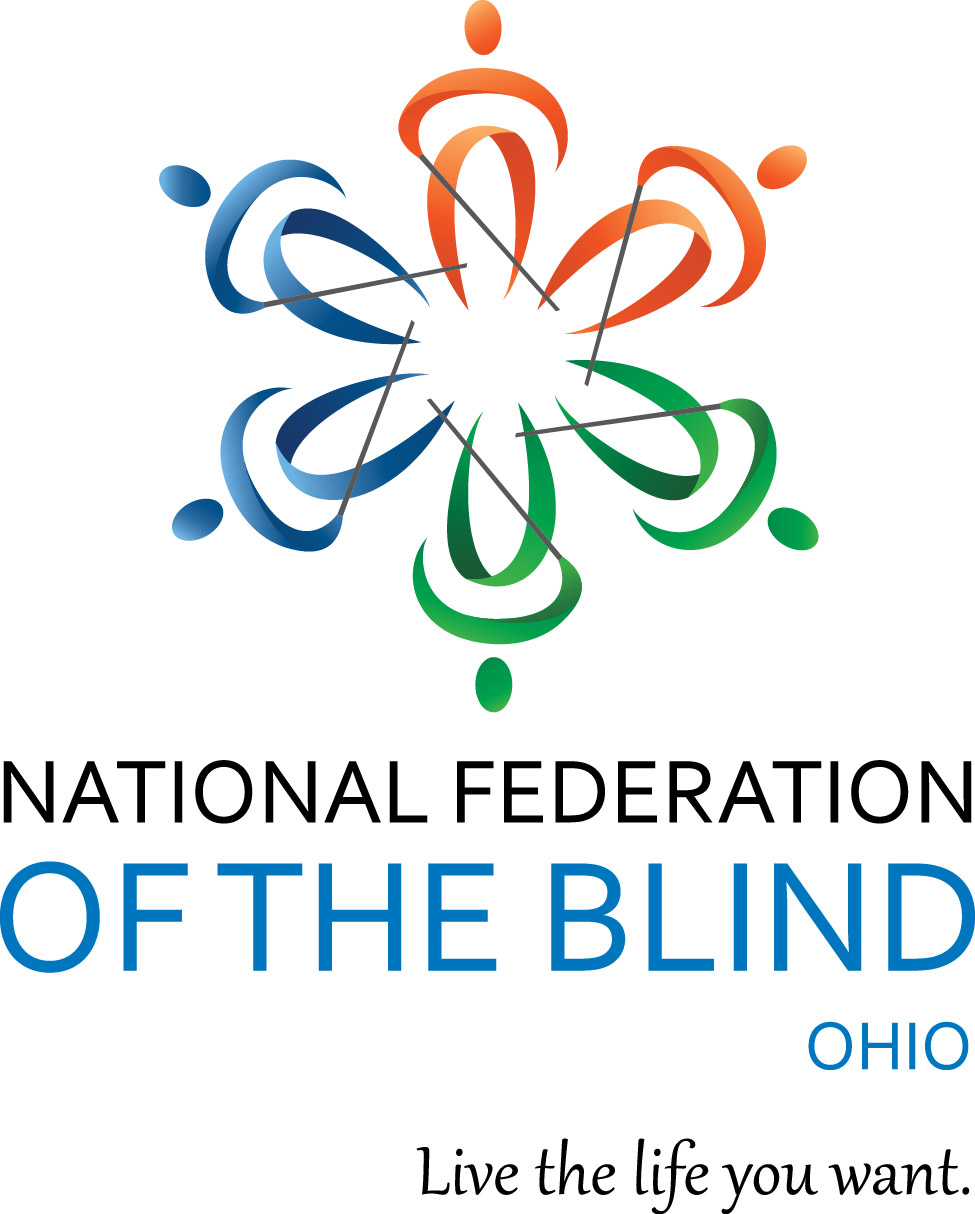 